Stagione Sportiva 2023/2024Comunicato Ufficiale N° 80 (Coppe) del 03/11/2023SOMMARIOSOMMARIO	1COMUNICAZIONI DELLA F.I.G.C.	1COMUNICAZIONI DELLA L.N.D.	1COMUNICAZIONI DEL COMITATO REGIONALE	1Modifiche al programma gare del 08/11/2023	2NOTIZIE SU ATTIVITÀ AGONISTICA	2PROGRAMMA GARE	4COMUNICAZIONI DELLA F.I.G.C.COMUNICAZIONI DELLA L.N.D.COMUNICAZIONI DEL COMITATO REGIONALECOPPA ITALIA PROMOZIONESocietà qualificate ai quarti di finale:VALFOGLIA – UNIONE CALCIO PERGOLESE – BIAGIO NAZZARO – MOIE VALLESINA A.S.D. – MATELICA CALCIO 1921 – POTENZA PICENA – Vincente ATL. CALCIO P.S.ELPIDIO/ELPIDIENSE CASCINARE – ATLETICO CENTOBUCHICALENDARIO QUARTI DI FINALEGare di andata – mercoledì 15.11.2023 orario ufficiale (ore 14,30)VALFOGLIA – UNIONE CALCIO PERGOLESEBIAGIO NAZZARO – MOIE VALLESINA A.S.D.MATELICA CALCIO 1921 – POTENZA PICENAVincente ATL.CALCIO P.S.ELPIDIO/ELPIDIENSE CASC. – ATLETICO CENTOBUCHI (22.11.23 h.14,30)Gare di ritorno – mercoledì 06.12.2023 orario ufficiale (ore 14,30)UNIONE CALCIO PERGOLESE – VALFOGLIAMOIE VALLESINA A.S.D. – PIAGIO NAZZAROPOTENZA PICENA – MATELICA CALCIO 1921ATLETICO CENTOBUCHI – Vincente ATL.CALCIO P.S.ELPIDIO/ELPIDIENSE CASCINAREModifiche al programma gare del 08/11/2023COPPA MARCHE PRIMA CATEGORIAVisti gli accordi societari le seguenti gare vengono disputate come segue:REAL CAMERANESE/SASSOFERRATO GENGA anticipata a martedì 07.11.2023 ore 19,30;MONTECASSIANO CALCIO/SAMPAOLESE CALCIO anticipata a martedì 07.11.2023 ore 20,30 e disputata sul campo sportivo “M. Gironella” di Villa Potenza di Macerata, B.go Peranzoni 8;SETTEMPEDA A.S.D/FOLGORE CASTELRAIMONDO inizia ore 20,00.PINTURETTA FALCOR/FUTURA 96 anticipata a martedì 07.11.2023 ore 20,45;AZZURRA SBT/CASTEL DI LAMA inizia ore 20,45.NOTIZIE SU ATTIVITÀ AGONISTICACOPPA ITALIA PROMOZIONERISULTATIRISULTATI UFFICIALI GARE DEL 01/11/2023Si trascrivono qui di seguito i risultati ufficiali delle gare disputateGIUDICE SPORTIVOIl Giudice Sportivo Avv. Agnese Lazzaretti, con l'assistenza del segretario Angelo Castellana, nella seduta del 03/11/2023, ha adottato le decisioni che di seguito integralmente si riportano:GARE DEL 31/10/2023 PROVVEDIMENTI DISCIPLINARI In base alle risultanze degli atti ufficiali sono state deliberate le seguenti sanzioni disciplinari. MASSAGGIATORI SQUALIFICA. FINO AL 17/11/2023 Per comportamento irriguardoso nei confronti dell'arbitro CALCIATORI NON ESPULSI SQUALIFICA PER UNA GARA EFFETTIVA PER RECIDIVITA' IN AMMONIZIONE (II INFR) I AMMONIZIONE DIFFIDA GARE DEL 1/11/2023 PROVVEDIMENTI DISCIPLINARI In base alle risultanze degli atti ufficiali sono state deliberate le seguenti sanzioni disciplinari. DIRIGENTI I AMMONIZIONE DIFFIDA CALCIATORI ESPULSI SQUALIFICA PER UNA GARA EFFETTIVA CALCIATORI NON ESPULSI SQUALIFICA PER UNA GARA EFFETTIVA PER RECIDIVITA' IN AMMONIZIONE (II INFR) III AMMONIZIONE DIFFIDA I AMMONIZIONE DIFFIDA COPPA ITALIA ECCELLENZARISULTATIRISULTATI UFFICIALI GARE DEL 01/11/2023Si trascrivono qui di seguito i risultati ufficiali delle gare disputateGIUDICE SPORTIVOIl Giudice Sportivo Avv. Agnese Lazzaretti, con l'assistenza del segretario Angelo Castellana, nella seduta del 03/11/2023, ha adottato le decisioni che di seguito integralmente si riportano:GARE DEL 1/11/2023 PROVVEDIMENTI DISCIPLINARI In base alle risultanze degli atti ufficiali sono state deliberate le seguenti sanzioni disciplinari. SOCIETA' AMMENDA Euro 1.000,00 OSIMANA 
Per aver la propria tifoseria, durante tutto il primo tempo di gioco e gran parte del secondo, intonato cori fascisti inneggianti al duce e di morte nei confronti di donne ed ebrei. Rivolgevano inoltre all'indirizzo dell'arbitro e del suo assistente espressioni gravemente irriguardose. ALLENATORI I AMMONIZIONE DIFFIDA CALCIATORI NON ESPULSI SQUALIFICA PER UNA GARA EFFETTIVA PER RECIDIVITA' IN AMMONIZIONE (II INFR) I AMMONIZIONE DIFFIDA 		IL SEGRETARIO				IL GIUDICE SPORTIVO                    F.to Angelo Castellana				 F.to Agnese LazzarettiPROGRAMMA GAREPROSSIMI TURNICOPPA ITALIA PROMOZIONEGIRONE OF - 1 GiornataCOPPA MARCHE PRIMA CATEGORIAGIRONE C - 2 GiornataLe ammende irrogate con il presente comunicato dovranno pervenire a questo Comitato entro e non oltre il 13/11/2023.Pubblicato in Ancona ed affisso all’albo del Comitato Regionale Marche il 03/11/2023.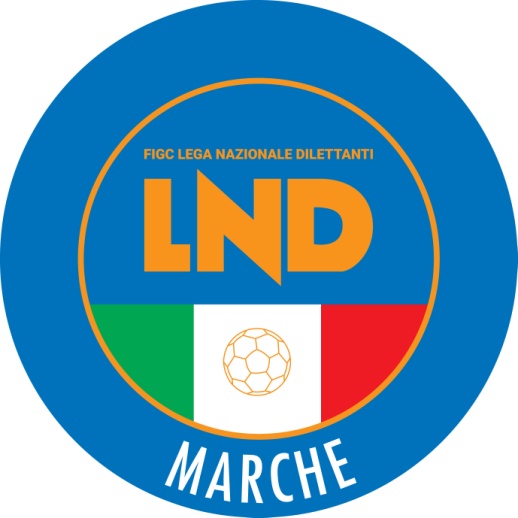 Federazione Italiana Giuoco CalcioLega Nazionale DilettantiCOMITATO REGIONALE MARCHEVia Schiavoni, snc - 60131 ANCONACENTRALINO: 071 285601 - FAX: 071 28560403sito internet: www.figcmarche.it                         e-mail: crlnd.marche01@figc.itpec: marche@pec.figcmarche.itCAPOMASI ROBERTO(APPIGNANESE) GUBINELLI ALEX(MATELICA CALCIO 1921 ASD) GAGLIARDINI EDOARDO(APPIGNANESE) MANNUCCI MARCO(APPIGNANESE) BRUNELLI PRIMO(MATELICA CALCIO 1921 ASD) SEVERINI FRANCESCO(MOIE VALLESINA A.S.D.) GATTO FEDERICO(OSIMOSTAZIONE C.D.) KARALLIU LUIS(OSIMOSTAZIONE C.D.) PESARESI FILIPPO(OSIMOSTAZIONE C.D.) GIACOMINI PIETRO(CASETTE VERDINI) FELIC ADIN(POTENZA PICENA) TERRANOVA MATTIA(BIAGIO NAZZARO) MARINELLI MATTEO(UNIONE CALCIO PERGOLESE) WAHI YAYA JUNIOR(POTENZA PICENA) FILIPPONI MATTIA(ATLETICO CENTOBUCHI) BOCCHINI ENRICO(BIAGIO NAZZARO) ORTOLANI MATTIA(BIAGIO NAZZARO) SARTARELLI GIOVANNI(BIAGIO NAZZARO) CIURLANTI MATTEO(CASETTE VERDINI) KAKULI KRENAR(CASETTE VERDINI) MENCHI PAOLO(CASETTE VERDINI) GAGLIARDI GIACOMO(MARINA CALCIO) MASSACCESI NICOLO(MARINA CALCIO) PIERMATTEI GIULIO(MARINA CALCIO) ROSSETTI PIETRO(MARINA CALCIO) ROSSINI DIEGO(MARINA CALCIO) DONATI LORENZO(S.ORSO 1980) PANICALI FEDERICO(S.ORSO 1980) VITALI MATTIA(S.ORSO 1980) ALESSANDRI LORENZO(UNIONE CALCIO PERGOLESE) PIERMARIOLI NICOLAS(UNIONE CALCIO PERGOLESE) GALLOTTI GIOVANNI(VALFOGLIA) SGAGGI FRANCESCO(VALFOGLIA) BENINATI GIOVANNI(VISMARA 2008) LETIZI ENRICO MARIA(VISMARA 2008) LILLI SIMONE(K SPORT MONTECCHIO GALLO) ALIBERTI SAURO(OSIMANA) NOBILI ANDREA(K SPORT MONTECCHIO GALLO) TORELLI ALBERTO(K SPORT MONTECCHIO GALLO) ALESSANDRONI LORENZO(OSIMANA) FABIANI MATTEO(OSIMANA) Squadra 1Squadra 2A/RData/OraImpiantoLocalita' ImpiantoIndirizzo ImpiantoATL. CALCIO P.S. ELPIDIOELPIDIENSE CASCINARER08/11/2023 14:30209 COMUNALE "FERRANTI"PORTO SANT'ELPIDIOVIA DELLA LIBERAZIONESquadra 1Squadra 2A/RData/OraImpiantoLocalita' ImpiantoIndirizzo ImpiantoMONTECASSIANO CALCIOSAMPAOLESE CALCIOA07/11/2023 20:30301 "MICHELE GIRONELLA" V.POTENZAMACERATABORGO PERANZONI VILLA POTENZAPINTURETTA FALCORFUTURA 96A07/11/2023 20:457047 COMUNALE "ENZO BELLETTI"PORTO SANT'ELPIDIOVIA CAVOUR - MARINA PICENAREAL CAMERANESESASSOFERRATO GENGAA07/11/2023 19:3018 COMUNALE"D.MONTENOVO"CAMERANOVIA LORETANAAZZURRA SBTCASTEL DI LAMAA08/11/2023 20:45222 "CIARROCCHI" PORTO D'ASCOLISAN BENEDETTO DEL TRONTOVIA STURZOPOL. LUNANOFALCO ACQUALAGNAA08/11/2023 14:30421 COMUNALELUNANOVIA CIRCONVALLAZIONESETTEMPEDA A.S.D.FOLGORE CASTELRAIMONDOA08/11/2023 20:00341 "GUALTIERO SOVERCHIA"SAN SEVERINO MARCHEVIALE MAZZINI  Il Segretario(Angelo Castellana)Il Presidente(Ivo Panichi)